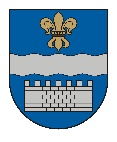 DAUGAVPILS DOMEK. Valdemāra iela 1, Daugavpils, LV-5401, tālr. 65404344, 65404365, fakss 65421941 e-pasts info@daugavpils.lv   www.daugavpils.lvL Ē M U M SDaugavpilī2022.gada 26.maijā					                                    Nr.350             (prot.Nr.17,  35.§)Par apropriācijas pārdali starp Daugavpils valstspilsētas pašvaldības pamatbudžeta programmāmPamatojoties uz likuma “Par pašvaldībām” 21.panta pirmās daļas 2.punktu, likuma „Par pašvaldību budžetiem” 30.pantu, Daugavpils domes 2021.gada 23.septembra noteikumu Nr.5 „Noteikumi par Daugavpils valstspilsētas pašvaldības budžeta izstrādāšanu, apstiprināšanu, grozījumu veikšanu, izpildi un kontroli” 45.punktu, ņemot vērā Daugavpils domes Īpašuma un mājokļu komitejas 2022.gada 19.maija atzinumu, Daugavpils domes Pilsētas saimniecības un attīstības komitejas 2022.gada 19.maija atzinumu, Daugavpils domes Finanšu komitejas 2022.gada 19.maija atzinumu, atklāti balsojot: PAR – 13 (I.Aleksejevs, A.Elksniņš, A.Gržibovskis, L.Jankovska, I.Jukšinska, N.Kožanova, M.Lavrenovs, J.Lāčplēsis, I.Prelatovs, V.Sporāne-Hudojana, I.Šķinčs, M.Truskovskis, A.Vasiļjevs), PRET – nav, ATTURAS – nav, Daugavpils dome nolemj:Veikt apropriācijas pārdali starp Daugavpils valstspilsētas pašvaldības (reģ.Nr.90000077325 juridiskā adrese: K.Valdemāra iela 1, Daugavpils) pamatbudžeta programmām:Samazināt apropriāciju Daugavpils valstspilsētas pašvaldības pamatbudžeta programmā „Iestādes darbības nodrošināšana” par 30 000 EUR (trīsdesmit tūkstoši eiro) saskaņā ar  1.pielikumu.Samazināt apropriāciju Daugavpils valstspilsētas pašvaldības pamatbudžeta apakšprogrammā „Kultūras iestāžu investīciju projekti” par 5 349 EUR (pieci tūkstoši trīs simti četrdesmit deviņi eiro) saskaņā ar 2.pielikumu.Palielināt apropriāciju Daugavpils valstspilsētas pamatbudžeta programmā „Pašvaldības teritoriju un mājokļu apsaimniekošana” par 35 349 EUR (trīsdesmit pieci tūkstoši trīs simti četrdesmit deviņi eiro) saskaņā ar 3.pielikumu.Pielikumā: 1. Daugavpils valstspilsētas pašvaldības pamatbudžeta programmas „Iestādes darbības nodrošināšana” ieņēmumu un izdevumu tāmes grozījumi 2022.gadam.2. Daugavpils valstspilsētas pašvaldības  pamatbudžeta apakšprogrammas „Kultūras iestāžu investīciju projekti” ieņēmumu un izdevumu tāmes grozījumi 2022.gadam.3. Daugavpils valstspilsētas pašvaldības pamatbudžeta programmas „Pašvaldības teritoriju un mājokļu apsaimniekošana” ieņēmumu un izdevumu tāmes grozījumi 2022.gadam.Domes priekšsēdētājs		(personiskais paraksts)                                           A.Elksniņš	